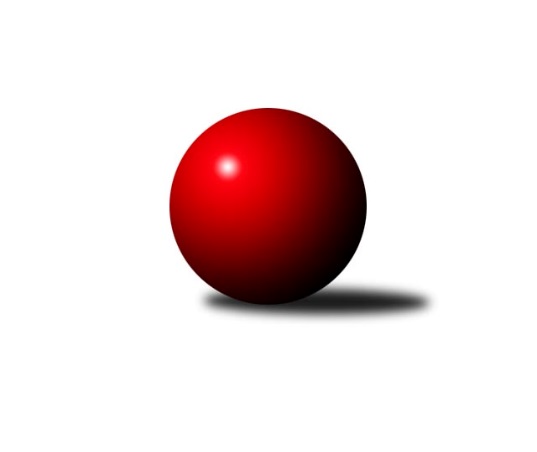 Č.8Ročník 2019/2020	10.11.2019Nejlepšího výkonu v tomto kole: 2667 dosáhlo družstvo: KC HodonínJihomoravský KP1 jih 2019/2020Výsledky 8. kolaSouhrnný přehled výsledků:SK Podlužan Prušánky B	- KK Sokol Litenčice	4:4	2573:2589	7.0:5.0	8.11.TJ Lokomotiva Valtice B	- KK Jiskra Čejkovice B	3:5	2439:2441	6.0:6.0	8.11.TJ Sokol Šanov B	- TJ Jiskra Kyjov	6:2	2627:2597	8.0:4.0	8.11.TJ Sokol Mistřín C	- TJ Sokol Vážany	2:6	2633:2644	5.0:7.0	9.11.SK Kuželky Dubňany C	- TJ Sokol Vracov B	6:2	2607:2564	8.0:4.0	10.11.KC Hodonín	- SK Baník Ratíškovice C	7:1	2667:2411	10.0:2.0	10.11.Tabulka družstev:	1.	KC Hodonín	8	7	0	1	45.5 : 18.5 	62.5 : 33.5 	 2639	14	2.	TJ Sokol Šanov B	8	6	1	1	43.5 : 20.5 	59.5 : 36.5 	 2596	13	3.	SK Kuželky Dubňany C	8	6	1	1	39.0 : 25.0 	55.5 : 40.5 	 2506	13	4.	TJ Sokol Vážany	8	6	0	2	45.0 : 19.0 	63.0 : 33.0 	 2617	12	5.	KK Sokol Litenčice	8	4	1	3	38.0 : 26.0 	51.0 : 45.0 	 2483	9	6.	SK Podlužan Prušánky B	8	4	1	3	34.0 : 30.0 	49.5 : 46.5 	 2520	9	7.	TJ Sokol Mistřín C	8	3	1	4	27.5 : 36.5 	43.0 : 53.0 	 2566	7	8.	TJ Jiskra Kyjov	8	3	0	5	26.5 : 37.5 	41.0 : 55.0 	 2551	6	9.	KK Jiskra Čejkovice B	8	3	0	5	24.5 : 39.5 	37.0 : 59.0 	 2437	6	10.	TJ Sokol Vracov B	8	2	0	6	25.5 : 38.5 	42.5 : 53.5 	 2551	4	11.	SK Baník Ratíškovice C	8	0	2	6	17.0 : 47.0 	34.0 : 62.0 	 2402	2	12.	TJ Lokomotiva Valtice B	8	0	1	7	18.0 : 46.0 	37.5 : 58.5 	 2463	1Podrobné výsledky kola:	 SK Podlužan Prušánky B	2573	4:4	2589	KK Sokol Litenčice	Tomáš Slížek	 	 233 	 223 		456 	 2:0 	 411 	 	196 	 215		Luděk Zapletal	Michal Pálka	 	 210 	 213 		423 	 2:0 	 396 	 	202 	 194		Josef Smažinka	Jiří Novotný	 	 225 	 204 		429 	 0:2 	 504 	 	246 	 258		Roman Blažek	Alena Kristová *1	 	 205 	 219 		424 	 1:1 	 422 	 	221 	 201		Miroslava Štěrbová	Michal Šimek	 	 188 	 230 		418 	 1:1 	 437 	 	219 	 218		Kateřina Kravicová	Pavel Flamík	 	 204 	 219 		423 	 1:1 	 419 	 	228 	 191		Milan Kochaníčekrozhodčí: střídání: *1 od 51. hodu Filip BenadaNejlepší výkon utkání: 504 - Roman Blažek	 TJ Lokomotiva Valtice B	2439	3:5	2441	KK Jiskra Čejkovice B	Josef Vařák	 	 233 	 211 		444 	 1:1 	 434 	 	217 	 217		Pavel Dolinajec	Zbyněk Škoda	 	 203 	 202 		405 	 1:1 	 411 	 	198 	 213		Jakub Svoboda	Eduard Jung	 	 206 	 166 		372 	 1:1 	 357 	 	187 	 170		Hana Majzlíková	Robert Gecs	 	 206 	 214 		420 	 1:1 	 393 	 	211 	 182		Tomáš Mrkávek	Roman Krůza	 	 213 	 173 		386 	 1:1 	 404 	 	191 	 213		Jiří Fojtík	Vladimír Čech	 	 217 	 195 		412 	 1:1 	 442 	 	212 	 230		Vladimír Stávekrozhodčí:  Vedoucí družstevNejlepší výkon utkání: 444 - Josef Vařák	 TJ Sokol Šanov B	2627	6:2	2597	TJ Jiskra Kyjov	Ivan Torony	 	 201 	 206 		407 	 0:2 	 432 	 	205 	 227		Radek Jurčík	Ladislav Kacetl	 	 256 	 224 		480 	 2:0 	 438 	 	223 	 215		Antonín Svozil st.	Martin Ďurko	 	 208 	 234 		442 	 2:0 	 419 	 	205 	 214		Roman Klvaň	Jaroslav Klimentík	 	 221 	 221 		442 	 2:0 	 418 	 	219 	 199		Vít Mišurec	Radek Vrška	 	 205 	 222 		427 	 1:1 	 399 	 	223 	 176		Jiří Špaček	Jan Klimentík	 	 223 	 206 		429 	 1:1 	 491 	 	220 	 271		Antonín Svozil ml.rozhodčí: Nejlepší výkon utkání: 491 - Antonín Svozil ml.	 TJ Sokol Mistřín C	2633	2:6	2644	TJ Sokol Vážany	Roman Šťastný	 	 215 	 218 		433 	 1:1 	 439 	 	222 	 217		Dušan Zahradník	Vladislav Kozák	 	 229 	 217 		446 	 0:2 	 475 	 	252 	 223		Jozef Kamenišťák	Milan Peťovský	 	 232 	 197 		429 	 1:1 	 415 	 	196 	 219		Petr Sedláček	Petr Khol	 	 215 	 194 		409 	 1:1 	 433 	 	209 	 224		Pavel Lasovský ml.	Radim Holešinský	 	 238 	 234 		472 	 2:0 	 427 	 	213 	 214		Petr Malý	Pavel Měsíček	 	 226 	 218 		444 	 0:2 	 455 	 	233 	 222		Josef Kamenišťákrozhodčí: Ivan BlahaNejlepší výkon utkání: 475 - Jozef Kamenišťák	 SK Kuželky Dubňany C	2607	6:2	2564	TJ Sokol Vracov B	Jan Blahůšek	 	 231 	 223 		454 	 2:0 	 441 	 	222 	 219		Martin Bílek	Ladislav Teplík	 	 228 	 223 		451 	 1:1 	 427 	 	199 	 228		Stanislav Kočí	Pavel Antoš	 	 206 	 221 		427 	 1:1 	 449 	 	236 	 213		Jaroslav Konečný	Zdeněk Jurkovič	 	 195 	 204 		399 	 2:0 	 358 	 	189 	 169		Martin Pechal	František Fialka	 	 229 	 202 		431 	 0:2 	 468 	 	239 	 229		Vítězslav Nejedlík	Martin Mačák	 	 218 	 227 		445 	 2:0 	 421 	 	203 	 218		Richard Juříkrozhodčí: Antoš PavelNejlepší výkon utkání: 468 - Vítězslav Nejedlík	 KC Hodonín	2667	7:1	2411	SK Baník Ratíškovice C	Jakub Toman	 	 200 	 191 		391 	 1:1 	 392 	 	208 	 184		Václav Koplík	Aleš Zálešák	 	 235 	 243 		478 	 2:0 	 404 	 	180 	 224		Jakub Mecl	Pavel Slavík	 	 202 	 231 		433 	 1:1 	 417 	 	219 	 198		Martin Švrček	Josef Toman	 	 217 	 249 		466 	 2:0 	 388 	 	179 	 209		Kristýna Košuličová *1	Radek Kříž	 	 228 	 231 		459 	 2:0 	 410 	 	196 	 214		Tomáš Koplík st.	Michal Zdražil	 	 224 	 216 		440 	 2:0 	 400 	 	192 	 208		Marcel Šebekrozhodčí: Michal Zdražilstřídání: *1 od 51. hodu Tomáš PokojNejlepší výkon utkání: 478 - Aleš ZálešákPořadí jednotlivců:	jméno hráče	družstvo	celkem	plné	dorážka	chyby	poměr kuž.	Maximum	1.	Roman Blažek 	KK Sokol Litenčice	459.05	310.3	148.8	4.9	5/5	(504)	2.	Radek Kříž 	KC Hodonín	456.25	307.0	149.3	4.0	4/4	(498)	3.	Petr Kesjár 	TJ Sokol Šanov B	455.67	309.0	146.7	6.8	3/4	(479)	4.	Josef Kamenišťák 	TJ Sokol Vážany	455.30	305.9	149.5	4.6	5/5	(480)	5.	Antonín Svozil  ml.	TJ Jiskra Kyjov	454.15	307.1	147.1	6.9	5/5	(491)	6.	Josef Toman 	KC Hodonín	452.40	297.3	155.2	4.6	4/4	(494)	7.	Petr Malý 	TJ Sokol Vážany	450.33	295.7	154.7	4.9	4/5	(497)	8.	Milan Peťovský 	TJ Sokol Mistřín C	447.75	305.4	142.4	5.9	4/5	(462)	9.	Radek Vrška 	TJ Sokol Šanov B	444.83	293.9	151.0	5.6	4/4	(475)	10.	Aleš Zálešák 	KC Hodonín	444.73	294.2	150.5	4.5	3/4	(479)	11.	Michal Tušl 	KC Hodonín	444.63	300.5	144.1	5.7	4/4	(452)	12.	Pavel Měsíček 	TJ Sokol Mistřín C	442.44	311.3	131.2	9.7	4/5	(472)	13.	Martin Bílek 	TJ Sokol Vracov B	439.75	300.7	139.1	6.6	5/5	(492)	14.	Radim Kroupa 	TJ Sokol Vážany	437.75	301.7	136.1	6.2	4/5	(466)	15.	Radovan Kadlec 	KC Hodonín	437.33	307.5	129.8	7.4	3/4	(464)	16.	Vladimír Čech 	TJ Lokomotiva Valtice B	437.05	297.0	140.1	5.7	5/5	(467)	17.	Jozef Kamenišťák 	TJ Sokol Vážany	436.56	302.2	134.4	6.5	4/5	(475)	18.	Ladislav Teplík 	SK Kuželky Dubňany C	434.19	295.3	138.9	6.1	4/5	(451)	19.	Tomáš Slížek 	SK Podlužan Prušánky B	434.19	297.5	136.7	3.9	4/5	(461)	20.	Vladislav Kozák 	TJ Sokol Mistřín C	433.31	299.6	133.8	6.1	4/5	(458)	21.	Jaroslav Konečný 	TJ Sokol Vracov B	433.27	297.2	136.1	7.1	5/5	(469)	22.	Richard Juřík 	TJ Sokol Vracov B	433.13	301.1	132.0	6.8	5/5	(470)	23.	Jakub Toman 	KC Hodonín	432.63	295.3	137.3	6.1	4/4	(467)	24.	Martin Ďurko 	TJ Sokol Šanov B	432.33	310.2	122.2	8.8	3/4	(445)	25.	Antonín Svozil  st.	TJ Jiskra Kyjov	431.60	299.2	132.4	5.3	5/5	(458)	26.	Martin Mačák 	SK Kuželky Dubňany C	431.35	297.9	133.5	6.4	5/5	(449)	27.	Roman Šťastný 	TJ Sokol Mistřín C	430.00	294.5	135.5	5.8	4/5	(435)	28.	Ladislav Kacetl 	TJ Sokol Šanov B	429.94	299.9	130.1	4.1	4/4	(480)	29.	Ivan Torony 	TJ Sokol Šanov B	429.67	300.6	129.1	7.6	3/4	(473)	30.	Michal Pálka 	SK Podlužan Prušánky B	429.45	294.9	134.6	7.3	5/5	(459)	31.	Stanislav Kočí 	TJ Sokol Vracov B	428.10	291.9	136.2	6.8	5/5	(453)	32.	Jakub Mecl 	SK Baník Ratíškovice C	426.08	301.2	124.9	9.3	3/4	(445)	33.	Josef Vařák 	TJ Lokomotiva Valtice B	426.06	299.5	126.6	8.2	4/5	(472)	34.	Vladimír Stávek 	KK Jiskra Čejkovice B	425.94	298.8	127.1	6.8	6/6	(454)	35.	Vít Mišurec 	TJ Jiskra Kyjov	425.06	289.8	135.3	5.6	4/5	(435)	36.	Jan Blahůšek 	SK Kuželky Dubňany C	423.75	299.5	124.3	6.8	5/5	(454)	37.	Jiří Špaček 	TJ Jiskra Kyjov	423.70	293.7	130.0	7.8	5/5	(484)	38.	Pavel Dolinajec 	KK Jiskra Čejkovice B	423.25	297.0	126.3	8.8	6/6	(468)	39.	Petr Sedláček 	TJ Sokol Vážany	422.35	298.6	123.8	5.7	5/5	(480)	40.	Roman Krůza 	TJ Lokomotiva Valtice B	421.94	291.0	130.9	7.6	4/5	(447)	41.	Jan Klimentík 	TJ Sokol Šanov B	416.83	289.8	127.0	10.2	3/4	(445)	42.	Michal Šimek 	SK Podlužan Prušánky B	415.80	292.8	123.1	6.2	5/5	(453)	43.	Petr Khol 	TJ Sokol Mistřín C	415.20	286.6	128.6	6.2	5/5	(441)	44.	Alena Kristová 	SK Podlužan Prušánky B	415.20	288.4	126.8	6.6	5/5	(443)	45.	Pavel Antoš 	SK Kuželky Dubňany C	411.56	294.4	117.2	10.3	4/5	(461)	46.	František Fialka 	SK Kuželky Dubňany C	411.55	291.5	120.1	8.1	5/5	(455)	47.	Pavel Flamík 	SK Podlužan Prušánky B	410.94	289.6	121.3	8.4	4/5	(482)	48.	Eduard Jung 	TJ Lokomotiva Valtice B	408.85	288.2	120.7	9.1	5/5	(449)	49.	Pavel Slavík 	KC Hodonín	407.87	283.6	124.3	6.7	3/4	(463)	50.	Zdeněk Jurkovič 	SK Kuželky Dubňany C	407.55	289.8	117.8	11.2	5/5	(429)	51.	Jakub Svoboda 	KK Jiskra Čejkovice B	407.50	287.0	120.5	11.8	4/6	(425)	52.	Luděk Zapletal 	KK Sokol Litenčice	402.70	279.2	123.6	9.0	5/5	(437)	53.	Robert Gecs 	TJ Lokomotiva Valtice B	402.30	292.3	110.1	10.1	5/5	(424)	54.	Lenka Štěrbová 	KK Sokol Litenčice	401.92	278.8	123.2	8.4	4/5	(433)	55.	Michal Hlinecký 	KK Jiskra Čejkovice B	399.87	280.3	119.6	12.1	5/6	(426)	56.	Miroslava Štěrbová 	KK Sokol Litenčice	397.94	286.3	111.7	9.9	4/5	(429)	57.	Martin Švrček 	SK Baník Ratíškovice C	397.69	288.0	109.7	13.8	4/4	(417)	58.	Tomáš Koplík  st.	SK Baník Ratíškovice C	397.67	283.3	114.4	10.1	3/4	(449)	59.	Tomáš Pokoj 	SK Baník Ratíškovice C	393.38	284.3	109.1	13.3	4/4	(424)	60.	Tomáš Mrkávek 	KK Jiskra Čejkovice B	393.00	281.0	112.0	11.5	6/6	(432)	61.	Karel Mecl 	SK Baník Ratíškovice C	391.92	284.2	107.8	11.7	4/4	(414)	62.	Jiří Fojtík 	KK Jiskra Čejkovice B	390.25	273.7	116.6	11.1	4/6	(404)	63.	Kateřina Příkaská 	SK Baník Ratíškovice C	381.17	268.7	112.5	11.3	3/4	(446)	64.	Hana Majzlíková 	KK Jiskra Čejkovice B	355.75	260.3	95.5	14.5	4/6	(359)		Sára Zálešáková 	SK Podlužan Prušánky B	482.00	305.0	177.0	2.0	1/5	(494)		Radim Holešinský 	TJ Sokol Mistřín C	449.63	310.6	139.0	4.5	2/5	(472)		Michal Stieranka 	TJ Sokol Šanov B	446.75	311.5	135.3	4.8	2/4	(470)		Kristýna Blechová 	TJ Sokol Šanov B	445.00	305.0	140.0	6.0	1/4	(445)		Monika Zapletalová 	KK Sokol Litenčice	443.33	303.0	140.3	4.7	3/5	(469)		Radek Loubal 	TJ Sokol Vážany	440.89	301.1	139.8	8.2	3/5	(463)		Michal Zdražil 	KC Hodonín	440.00	292.0	148.0	6.0	1/4	(440)		Zdeněk Burian 	KK Jiskra Čejkovice B	438.33	304.0	134.3	5.5	3/6	(445)		Václav Koplík 	SK Baník Ratíškovice C	436.25	293.0	143.3	5.9	2/4	(454)		Filip Benada 	SK Podlužan Prušánky B	436.00	306.0	130.0	6.0	1/5	(436)		Zdeněk Hosaja 	SK Podlužan Prušánky B	434.00	303.0	131.0	8.0	1/5	(434)		Milan Kochaníček 	KK Sokol Litenčice	431.67	306.3	125.3	8.7	3/5	(462)		Jaroslav Klimentík 	TJ Sokol Šanov B	428.75	301.8	127.0	7.6	2/4	(445)		Dušan Zahradník 	TJ Sokol Vážany	426.67	298.0	128.7	5.3	3/5	(439)		Radek Jurčík 	TJ Jiskra Kyjov	426.00	305.0	121.0	9.7	3/5	(454)		Zdeněk Sedláček 	TJ Sokol Mistřín C	424.00	291.8	132.2	8.8	3/5	(443)		Jiří Novotný 	SK Podlužan Prušánky B	420.11	278.9	141.2	4.0	3/5	(471)		Marta Beranová 	SK Baník Ratíškovice C	420.00	279.0	141.0	9.0	1/4	(420)		František Hél 	TJ Sokol Šanov B	420.00	290.0	130.0	8.0	1/4	(420)		Vítězslav Nejedlík 	TJ Sokol Vracov B	419.83	292.8	127.0	6.7	3/5	(468)		Roman Klvaň 	TJ Jiskra Kyjov	418.50	289.0	129.5	7.5	2/5	(419)		Jiří Dluhoš 	TJ Sokol Vracov B	418.50	292.5	126.0	6.5	2/5	(423)		Petr Valášek 	TJ Sokol Mistřín C	417.00	293.0	124.0	6.0	1/5	(417)		Miroslav Bahula 	TJ Sokol Vracov B	416.08	294.8	121.3	6.3	3/5	(454)		Marcel Šebek 	SK Baník Ratíškovice C	414.50	303.5	111.0	10.5	1/4	(429)		Ludvík Kuhn 	TJ Jiskra Kyjov	413.78	290.0	123.8	8.3	3/5	(464)		Josef Smažinka 	KK Sokol Litenčice	412.00	285.0	127.0	9.5	1/5	(416)		Milan Šváb 	TJ Lokomotiva Valtice B	409.00	289.0	120.0	13.0	2/5	(437)		Pavel Lasovský  ml.	TJ Sokol Vážany	407.00	280.0	127.0	10.0	2/5	(433)		Zbyněk Škoda 	TJ Lokomotiva Valtice B	407.00	302.0	105.0	10.0	2/5	(409)		Vojtěch Toman 	SK Baník Ratíškovice C	406.50	289.5	117.0	9.0	1/4	(411)		Kateřina Kravicová 	KK Sokol Litenčice	404.00	296.0	108.0	10.7	3/5	(437)		Jan Beneš 	TJ Lokomotiva Valtice B	402.00	267.0	135.0	7.0	2/5	(420)		Adam Pavel Špaček 	TJ Sokol Mistřín C	400.50	300.0	100.5	13.0	2/5	(416)		Martina Miškeříková 	TJ Sokol Mistřín C	397.00	289.0	108.0	10.3	3/5	(401)		Josef Smažinka 	KK Sokol Litenčice	396.00	284.0	112.0	8.0	1/5	(396)		Martin Pechal 	TJ Sokol Vracov B	395.67	276.8	118.8	10.2	2/5	(448)		Jan Kovář 	TJ Sokol Vážany	395.00	285.5	109.5	12.5	2/5	(417)		Aleš Zlatník 	SK Kuželky Dubňany C	389.00	299.0	90.0	14.0	1/5	(389)		Zdeněk Hanák 	SK Kuželky Dubňany C	387.00	269.0	118.0	10.0	1/5	(387)		Milan Štěrba 	KK Sokol Litenčice	380.50	264.5	116.0	11.0	2/5	(394)		Kryštof Čech 	SK Podlužan Prušánky B	360.00	253.0	107.0	19.0	1/5	(360)		Richard Cigánek 	TJ Lokomotiva Valtice B	357.50	271.0	86.5	14.0	2/5	(361)		Božena Vajdová 	TJ Lokomotiva Valtice B	328.00	244.0	84.0	14.0	1/5	(328)Sportovně technické informace:Starty náhradníků:registrační číslo	jméno a příjmení 	datum startu 	družstvo	číslo startu23871	Filip Benada	08.11.2019	SK Podlužan Prušánky B	3x16767	Zbyněk Škoda	08.11.2019	TJ Lokomotiva Valtice B	2x15315	Michal Zdražil	10.11.2019	KC Hodonín	2x
Hráči dopsaní na soupisku:registrační číslo	jméno a příjmení 	datum startu 	družstvo	22418	Kristýna Košuličová	10.11.2019	SK Baník Ratíškovice C	Program dalšího kola:9. kolo15.11.2019	pá	17:00	KK Sokol Litenčice - TJ Sokol Mistřín C	15.11.2019	pá	18:00	TJ Sokol Vracov B - TJ Lokomotiva Valtice B	16.11.2019	so	10:00	SK Baník Ratíškovice C - TJ Jiskra Kyjov	16.11.2019	so	17:00	KK Jiskra Čejkovice B - TJ Sokol Šanov B	17.11.2019	ne	9:00	TJ Sokol Vážany - SK Kuželky Dubňany C	17.11.2019	ne	13:30	KC Hodonín - SK Podlužan Prušánky B	Nejlepší šestka kola - absolutněNejlepší šestka kola - absolutněNejlepší šestka kola - absolutněNejlepší šestka kola - absolutněNejlepší šestka kola - dle průměru kuželenNejlepší šestka kola - dle průměru kuželenNejlepší šestka kola - dle průměru kuželenNejlepší šestka kola - dle průměru kuželenNejlepší šestka kola - dle průměru kuželenPočetJménoNázev týmuVýkonPočetJménoNázev týmuPrůměr (%)Výkon1xRoman BlažekLitenčice 5044xRoman BlažekLitenčice 115.625042xAntonín Svozil ml.Kyjov4912xAleš ZálešákHodonín113.024781xLadislav KacetlŠanov B4801xAntonín Svozil ml.Kyjov112.974912xAleš ZálešákHodonín4781xVítězslav NejedlíkVracov B111.74681xJozef KamenišťákVážany4751xLadislav KacetlŠanov B110.444802xRadim HolešinskýMistřín C4721xJozef KamenišťákVážany110.42475